S M L O U V A o zajištění uměleckého pořadu uzavřená mezi :	strana 11. Pořadatelem	odběratelem	2. AgenturouAKORD & POKLAD, s.r.o jednatelka Mgr . Bc. Darina Daňková, MBA náměstí SNP 1 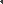 700 30 Ostrava – ZábřehIČO: 47973145 DIČ: CZ47973145Agentura HARLEKÝN s.r.o.Václav Hanzlíček, jednatelJarníkova 1875/14148 00 Praha 4IČO: 27196631 DIČ: CZ27196631	( dále jen pořadatel	( dále jen agentura 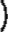 Vystavená v Praze dne: 27.01.2024	Číslo smlouvy: 82/24/8I . Předmět smlouvy: Uskutečnění pořaduSKLENĚNÝ ZVĚŘINEC Tennessee WilliamsZ lásky vznikají ty nej krásnější i ty nejhorší věci. V rodinné tragikomedii hrají Simona Stašová, Jaromír Nosek / Filip Cíl, Kamila Trnková / Andrea Daňková Zdeněk Piškula / Adam Vacula / Petr Kult. Režie Vladimír Strnisko.Datum, hodina a misto konání :14 . 04 . 2024	19.00 DK POKLAD / Kopeckého 675/21 OSTRAVA - Poruba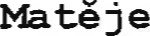 II. Cena za pořadPořadatel uhradí po uskutečnění sjednaného představení na základě vystavené faktury a ve lhůtě ve faktuře uvedené částku xxx Kč (včetně DPH 21 % , xxx Kč bez DPH) na účet agentury.Pořadatel hradí Dilii autorské odměny xxx z celkových hrubých tržeb včetně předplatného /z toho xxx překlad, xxx úprava a xxx netto autor/ + režie Dilia xxx z netto autora, DPH a bankovní výlohy.III . Součinnost pořadateleUskutečnění představení potvrdí pořadatel podpisem vedoucímu souboru .Další ujednání :Pořadatel dále uhradí dopravu podle faktury dopravce xxx Kč/ km + DPH na účet 1/2 s PříboremPořadatel zajistí a uhradí 1/2 ubytování se snídaní 9 x 1-Iůžkový pokoj v noci 13 . 4. do 14 .4 .2024 do 16 hodin místo upřesní pořadatel1/2 hradí KD Příbor p. Busková tel. 731 130 855 buskova@pribor-mesto.czPořadatel zajistí tyto technické podmínky: Světla na jeviště, horizont a boční výkryty, v portále 2x STOLKY na rekvizity, LAMPIČKY k orientaci, 2x STOJANOVÝ VĚŠÁK, 2-3x stmívacĺ zásuvky na světla, 2x zásuvky na elektro, na jevišti jsou HOŘÍCÍ svíCE - upozornit hasiče, MÍSTNÍ TECHNIKA /jeviště, světla, zvuk, nošení scény i po představení - NUTNÉ/ cca 2,5 hodiny před začátkem, počítač technika Agentury připojit na místní MIX-PULT a reprobedny v sále, 2x ŠATNA - TEPLO předem s HYGIENICKÝM VYBAVENÍM a DROBNÉ OBČERSTVENÍ.Délka pořadu s přestávkou cca 2 h 30 min. 4x volné přístavky pro agenturu.Dopravce a technik agentury Petr Mrázek tel. xxxxxxxxx - 	PŘEDEM.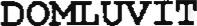 IV. Závěrečná ustanovenĺSmlouva má dvě strany a je vyhotovena ve dvou exemplářích, po jednom pro každou smluvní stranu. Nedílnou součástí této smlouvy jsou 'všeobecné podmínky na straně 2, bod V. Pořadatel závazně potvrzuje svoji platební schopnost k úhradě všech položek v uzavřené smlouvě a dodrží splatnost vystavené faktury. V případě nedodržení termínu splatnosti faktury uhradí pořadatel agentuře navíc dohodnutou smluvní pokutu ve výši 0.50% z fakturované částky za každý den prodlení platby Zaplacením smluvní pokuty nezaniká právo agentury domáhat se škody v plné výši .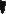 Agentura Harlekýn s.r.o. bere na vědomí, že Smlouva může být po jejím podpisu pořadatelem, zveřejněna v Registru smluv dle Zákona o registru smluvč. 340/2015 Sb. Smluvní strany prohlašují, že skutečnosti uvedené v této smlouvě nepovažují za obchodní tajemstvĺ a udělují svolení k jejich zpřístupnění . Smluvní strany jsou si vědomy, že přebírají osobní údaje a potvrzují, že při jejich ochraně se budou řídit Nařízením Evropského parlamentu a Rady EU 2016/679 ze dne 27.4.2016.strana 2 V. Všeobecné podmínkyPlatí od l . 1.2023 do odvolání pro všechny pořady Agentury HarlekýnUmělec-soubor se dostaví na místo vystoupení včas, tj. tak, aby byl schopen zahájit své vystoupení ve sjednanou dobu. Umělecký výkon provede svědomitě a v celém sjednaném rozsahu.Objekt konání akce je pojištěn pro případ havárie. V případě, že objekt konání akce pojištěn pro případ havárie není, případné náhrady poskytuje pořadatel. Pořadatel a Agentura neodpovídají za případné úrazy a majetkové škody účinkujících cestou.Hostující soubor (účinkující a technici) budou dbát na požární ochranu ve smyslu Zákona 133/85 Sb. ve mění pozdějších předpisů, Vyhl.č.246/01 Sb., tzn. Budou respektovat požárně-bezpečnostní zařízení (únikové cesty, východy apod. Hostující soubor (účinkující a technici) ručí za to, že jeho vlastní technická a elektronická zařízení, používaná během představení, jsou bezpečná a splňují požadavky příslušných předmětových předpisů a norem.Pořadatel zajistí, aby představení bylo řádně připraveno po stránce společenské, technické, bezpečnostní a hygienické.Pořízení obrazových či zvukových záznamů uměleckých výkonů nekomerčního charakteru pořadatelem nebo akreditovaným novinářem pro interní potřeby pořadatele je možné pouze po předchozím svolení umělců před představením.Pořadatel zajistí, že bez předchozího svolení Agentury nebudou během akce pořizovány obrazové, či zvukové záznamy uměleckých výkonů ani nebudou prováděny jejich přenosy, vyjma případů povolených zákonem, a bude o tom informovat předem diváky.Agentura uděluje pořadateli souhlas k použití fotografií a videa z webových stránek Agentury za účelem propagace akce. Agentura prohlašuje, že vypořádala autorská práva.Bude-li smlouva vypovězena do 7 dnů před sjednaným vystoupením ze strany:pořadatele, uhradí pořadatel Agentuře polovinu ze smluvní částky,umělce-souboru, uhradí umělec-soubor pořadateli a Agentuře v tomto případě polovinu vzniklých nákladů na představení.Bude-li smlouva vypovězena ve lhůtě kratší jak 7 dnů před sjednaným vystoupením ze strany:pořadatele, uhradí pořadatel Agentuře smluvní částku v plné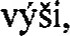 ze strany umělce-souboru, uhradí umělec-soubor pořadateli a Agentuře vmiklé náklady k představení.Neuskuteční-li se sjednané vystoupení bez předchozího vypovězení smlouvy vinou:pořadatele, uhradí pořadatel Agentuře celou smluvní částku za vystoupení /mimo důvody v bodě 6./,umělce-souboru, uhradí umělec-soubor pořadateli a Agentuře vniklé náklady k představení /mimo důvody v bodě 6/.Bude-li vystoupení znemožněno v důsledku nepředvídané události či neodvratitelné události, ležící mimo smluvní strany např. přírodní katastrofa, epidemie, havárie, úřední zákaz, vážné onemocnění člena souboru nebo úmrtí v rodině člena souboru, změna v obsazení v divadle apod., mají obě strany právo od smlouvy odstoupit bez nároku na finanční náhradu škody, pokud se nedohodnou jinak.Nepříznivé počasí, malý zájem o vstupenky apod. nejsou důvodem k odstoupení od smlouvy. Pokud bylo vystoupení plánováno na přírodní stanoviště, je v zájmu pořadatele mít při nepříznivém počasí zajištěné náhradní kryté prostory.Umělec-soubor zplnomocnil Agenturu, aby jeho jménem sjednávala vystoupení, uzavírala a podepisovala k nim smlouvy a dodatky smluv a vyúčtovala a převzala sjednanou odměnu a náhrady.Při propagaci pořadatel uvede AUTORA, PŘEKLADATELE, REŽISÉRA, produkce Agentura HARLEKÝN, HERECKÉ OBSAZENÍ.Pořadatel vrátí Agentuře potvrzenou smlouvu do 5 dnů od doručení nebo zašle Agentuře připomínky ke smlouvě nebo změnu svého rozhodnutí k pořádání akce.Doručovací adresa agentury xxxxxxxxxxxxxxxxxxx popř. Agentura HARLEKÝN s.r.o., xxxxxxxxxxxxxxxxxxxxxxxxx. (provozovna) - pokud možno zaslat jako obyčejný dopis.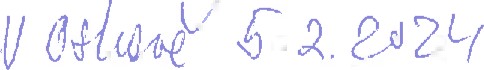 AKORD & M. Kopeckého tč:479 73 145148 0 Praha 4Olč: 0.27196631 @	Agentura HARLEKÝN s.r.o.	POŘADATEL -odběratel